Camp 607 Hutted Camp, Ickleton Grange, Ickleton, EssexIncluded in the 1945 ICRC Camp List – Labour Camp. 607. Hutted Camp, Ickleton Grange, Saffron Walden, Essex.Prisoner of War Camps (1939 – 1948)  -  Project report by Roger J.C. Thomas - English Heritage 2003Prisoner of War Camps (1939 – 1948)  -  Project report by Roger J.C. Thomas - English Heritage 2003Prisoner of War Camps (1939 – 1948)  -  Project report by Roger J.C. Thomas - English Heritage 2003Prisoner of War Camps (1939 – 1948)  -  Project report by Roger J.C. Thomas - English Heritage 2003Prisoner of War Camps (1939 – 1948)  -  Project report by Roger J.C. Thomas - English Heritage 2003Prisoner of War Camps (1939 – 1948)  -  Project report by Roger J.C. Thomas - English Heritage 2003Prisoner of War Camps (1939 – 1948)  -  Project report by Roger J.C. Thomas - English Heritage 2003Prisoner of War Camps (1939 – 1948)  -  Project report by Roger J.C. Thomas - English Heritage 2003OS NGRSheetNo.Name & LocationCountyCond’nType 1945CommentsTL 4528 4291154607Hutted Camp, Ickleton Grange, IckletonEssex (Cambridgeshire)3Site situated in woodland.Location: Before the camp: Pow Camp: After the camp: Further Information: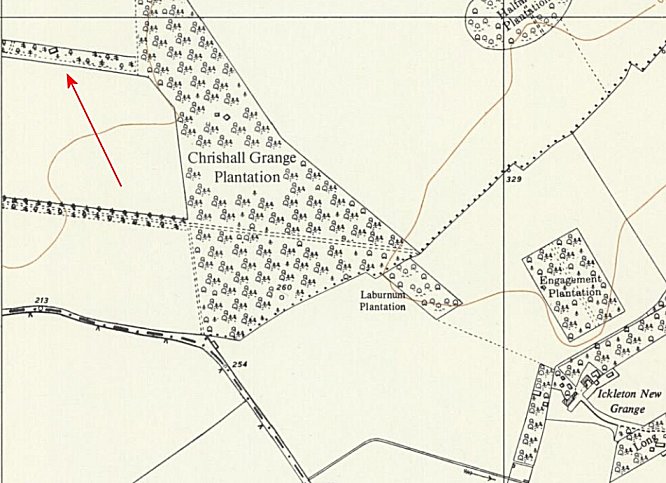 Location: Before the camp: Pow Camp: After the camp: Further Information:Ordnance Survey 1960